Becoming a Hike or Backpack Leader for The Mountaineers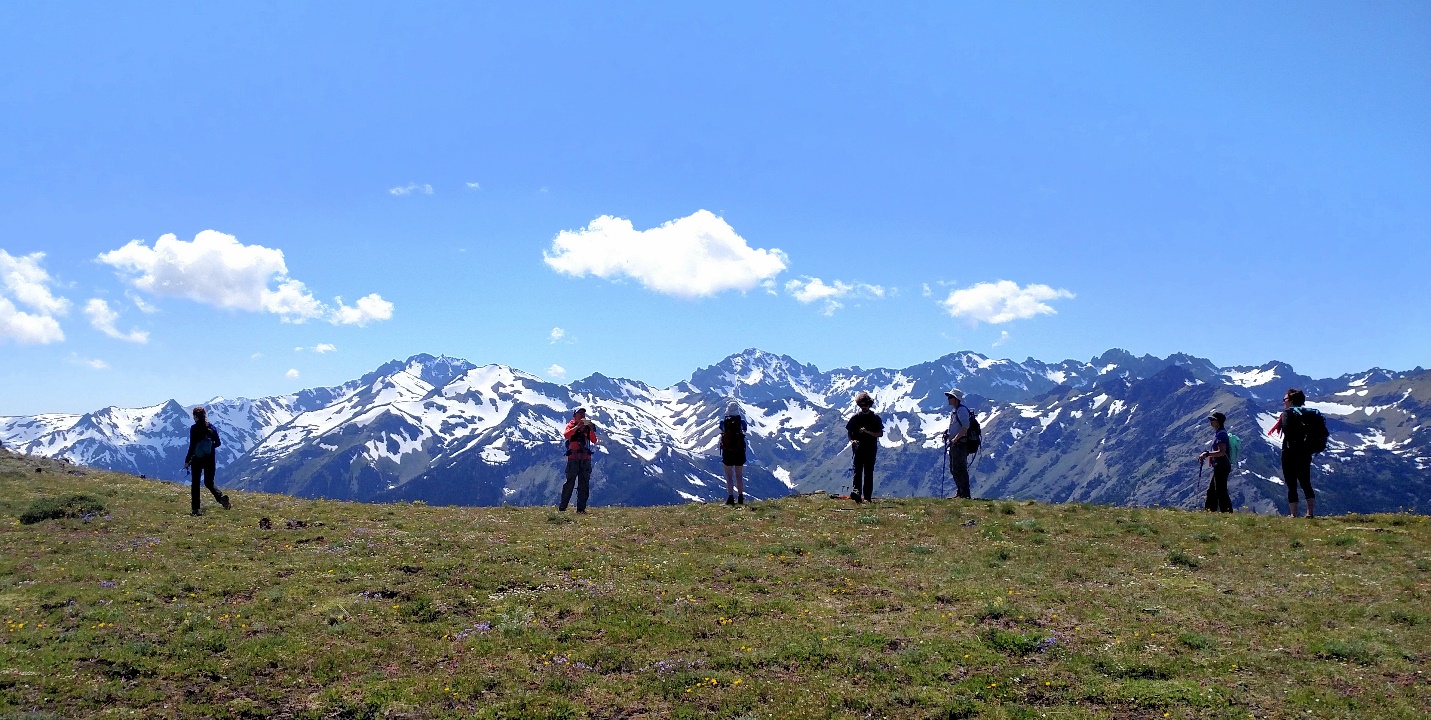 The Mountaineers strives to be a welcoming gateway for outdoor enthusiasts from all backgrounds, experience and fitness levels.   Hikers and backpackers in the Mountaineers face no course pre-requisites to participate, so hike and backpack leaders need the mindset, inter-personal and leadership skills to respond to the challenges related to highly varied applicants for their trips, including some people who are just starting out, who may have limited physical capability, or who prefer a slower more social experience – as well as very fit and intense outdoors people who want to go far and fast.So, the Mountaineers have a well-developed process to train and certify new hike and backpack leaders so that they are capable and ready to handle the challenges of the role!Pre-requisites for Hike or Backpack Leader CandidatesMountaineers member, at least 18 years of ageHave participated in at least 3 Mountaineers hikes or backpacks, preferably with different leaders.  (Aspiring hike leaders should participate in Mountaineers hikes before applying, and aspiring backpack leaders should participate in Mountaineers hikes.) Must demonstrate a working competency in:Group leadership  Technical skill in the activity On-trail navigation including use of map and compass to “stay found”  Mountain hazard recognition and safety First Aid and emergency preparedness Standards and Policies of the Mountaineers and land management agenciesProcess to Become a Hike or Backpack LeaderComplete the New Hike-Backpack Leader Seminar.  This seminar meets the seminar requirement for any Mountaineers branch, regardless of where you take it.Submit the online leader application from the Mountaineers website:  https://www.mountaineers.org/volunteers/volunteer-with-us/leader-applications-folder/hike-or-backpack-leader-application.  Plan, post and run a hike or backpack trip with an experienced leader as your mentor.  Refer to the excellent tutorial on the Mountaineers website on ‘Scheduling and Managing an Activity’ – see https://www.mountaineers.org/volunteers/schedule-manage/schedule-manage#activities-tripsTo be qualified as a backpacking leader you are required to lead a mentored backpack trip.Your mentor will be your coach and co-leader on your trip, and after the trip they will advise the appropriate branch committee chair how you did and what, if any, concerns or gaps they see before you should be certified as a leader in full standing.  If all went well, the committee chair will note you on their leader roster as a leader in full standing.  You MUST be approved onto a committee’s leader roster before you are allowed to post and lead a hike for the Mountaineers.You may continue to lead trips after that with a co-leader as long as you like.We suggest that new leaders qualify as a hike leader and lead a couple of hikes before adding the logistical complexity of backpacks.  Most of all - HAVE FUN!!  In general, once you qualify as a leader for any Mountaineers branch you can request and be added to the leader roster for any other branch.  *******************For more information, or to volunteer as a mentor or to help instruct in the New Hike-Backpack Leader course, contact the Foothills Hike-Backpack Committee chair Cheryl Talbert, cascadehiker@earthlink.net